ПАМЯТКА ИНОСТРАННОМУ ГРАЖДАНИНУО СОБЛЮДЕНИИ МИГРАЦИОННОГО ЗАКОНОДАТЕЛЬСТВА     Иностранные граждане должны ВСТАТЬ НА МИГРАЦИОННЫЙ учёт по месту пребывания при въезде в Российскую Федерацию не позднее 7 рабочих дней.                              - для граждан Таджикистана – 15 дней;- для граждан Белоруссии, Армении, Казахстана, Киргизии – 30 дней.     Это делает принимающая сторона: Вас может поставить на учёт по месту пребывания по своему адресу физическое лицо или организация, в которой Вы собираетесь работать.            ВИНОСТРАННЫЕ ГРАЖДАНЕ ДОЛЖНЫ ПРОЙТИ ОБЯЗАТЕЛЬНУЮ ДАКТИЛОСКОПИЧЕСКУЮ РЕГИСТРАЦИЮ И ПРЕДОСТАВИТЬ МЕДИЦИНСКИЕ СПРАВКИ  (нарколог, инфекционист, в т.ч. сертификат об отсутствии ВИЧ-инфекции) В СРОК:- в течение 30 календарных дней для прибывших с целью «Работа»  - в течение 90 календарных дней для прибывших в РФ в целях, не связанных с трудовой деятельностью.ОСВОБОЖДЕНЫ ОТ ЭТОЙ ОБЯЗАННОСТИ:- граждане Республики Беларусь,- дети до 6 лет.В случае неисполнения данных обязанностей срок пребывания в РФ будет сокращен и иностранный гражданин обязан покинуть территорию РФ в течение 3 дней.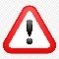    В течение 30 календарных дней со дня истечения срока действия медицинских справок иностранные граждане обязаны повторно пройти медицинское освидетельствование и предоставить медсправки в подразделение по вопросам миграции по месту нахождения иностранца.   Вы должны проживать по месту постановки на учёт, иначе Вам грозит штраф.Для безвизовых иностранцев по истечении 90 суток  иностранный гражданин  должен продлить постановку на учёт или выехать за пределы РФ на 3 месяца. Не обращайтесь к посредникам! Вам могут оформить фальшивую постановку  на миграционный учёт 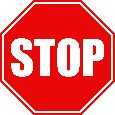 ПАМЯТКА ИНОСТРАННОМУ ГРАЖДАНИНУО СОБЛЮДЕНИИ МИГРАЦИОННОГО ЗАКОНОДАТЕЛЬСТВА     Иностранные граждане должны ВСТАТЬ НА МИГРАЦИОННЫЙ учёт по месту пребывания при въезде в Российскую Федерацию не позднее 7 рабочих дней.                              - для граждан Таджикистана – 15 дней;- для граждан Белоруссии, Армении, Казахстана, Киргизии – 30 дней.     Это делает принимающая сторона: Вас может поставить на учёт по месту пребывания по своему адресу физическое лицо или организация, в которой Вы собираетесь работать.            ВИНОСТРАННЫЕ ГРАЖДАНЕ ДОЛЖНЫ ПРОЙТИ ОБЯЗАТЕЛЬНУЮ ДАКТИЛОСКОПИЧЕСКУЮ РЕГИСТРАЦИЮ И ПРЕДОСТАВИТЬ МЕДИЦИНСКИЕ СПРАВКИ  (нарколог, инфекционист, в т.ч. сертификат об отсутствии ВИЧ-инфекции) В СРОК:- в течение 30 календарных дней для прибывших с целью «Работа»  - в течение 90 календарных дней для прибывших в РФ в целях, не связанных с трудовой деятельностью.ОСВОБОЖДЕНЫ ОТ ЭТОЙ ОБЯЗАННОСТИ:- граждане Республики Беларусь,- дети до 6 лет.В случае неисполнения данных обязанностей срок пребывания в РФ будет сокращен и иностранный гражданин обязан покинуть территорию РФ в течение 3 дней.   В течение 30 календарных дней со дня истечения срока действия медицинских справок иностранные граждане обязаны повторно пройти медицинское освидетельствование и предоставить медсправки в подразделение по вопросам миграции по месту нахождения иностранца.   Вы должны проживать по месту постановки на учёт, иначе Вам грозит штраф.Для безвизовых иностранцев по истечении 90 суток  иностранный гражданин  должен продлить постановку на учёт или выехать за пределы РФ на 3 месяца. Не обращайтесь к посредникам! Вам могут оформить фальшивую постановку  на миграционный учёт ПАМЯТКА ИНОСТРАННОМУ ГРАЖДАНИНУО СОБЛЮДЕНИИ МИГРАЦИОННОГО ЗАКОНОДАТЕЛЬСТВА     Иностранные граждане должны ВСТАТЬ НА МИГРАЦИОННЫЙ учёт по месту пребывания при въезде в Российскую Федерацию не позднее 7 рабочих дней.                              - для граждан Таджикистана – 15 дней;- для граждан Белоруссии, Армении, Казахстана, Киргизии – 30 дней.     Это делает принимающая сторона: Вас может поставить на учёт по месту пребывания по своему адресу физическое лицо или организация, в которой Вы собираетесь работать.            ВИНОСТРАННЫЕ ГРАЖДАНЕ ДОЛЖНЫ ПРОЙТИ ОБЯЗАТЕЛЬНУЮ ДАКТИЛОСКОПИЧЕСКУЮ РЕГИСТРАЦИЮ И ПРЕДОСТАВИТЬ МЕДИЦИНСКИЕ СПРАВКИ  (нарколог, инфекционист, в т.ч. сертификат об отсутствии ВИЧ-инфекции) В СРОК:- в течение 30 календарных дней для прибывших с целью «Работа»  - в течение 90 календарных дней для прибывших в РФ в целях, не связанных с трудовой деятельностью.ОСВОБОЖДЕНЫ ОТ ЭТОЙ ОБЯЗАННОСТИ:- граждане Республики Беларусь,- дети до 6 лет.В случае неисполнения данных обязанностей срок пребывания в РФ будет сокращен и иностранный гражданин обязан покинуть территорию РФ в течение 3 дней.   В течение 30 календарных дней со дня истечения срока действия медицинских справок иностранные граждане обязаны повторно пройти медицинское освидетельствование и предоставить медсправки в подразделение по вопросам миграции по месту нахождения иностранца.   Вы должны проживать по месту постановки на учёт, иначе Вам грозит штраф.Для безвизовых иностранцев по истечении 90 суток  иностранный гражданин  должен продлить постановку на учёт или выехать за пределы РФ на 3 месяца. Не обращайтесь к посредникам! Вам могут оформить фальшивую постановку  на миграционный учёт 